Piano Playing Lego Mindstorm NXT Robot with iPhoneECE Capstone Design Project, Spring’12Alvin LiaoRonald OrozcoAdvisor: Prof. DanaIn the 21st century mobile devices have made an enormous presence around the world where an estimate of two thirds of the world’s population uses one. Not only has the number of mobile users increased exponentially, so has the features and computing powers of the mobile device. As mobile devices are ubiquitous and have the capabilities run complex applications, it is possible to incorporate robots and mobile devices together. The opportunities to develop robotic based mobile applications for the public is both welcoming and encouraging. The vision of this project is to develop a mobile robotic system consisting of the Lego Mindstorm NXT and incorporating computer vision through the Apple iTouch camera.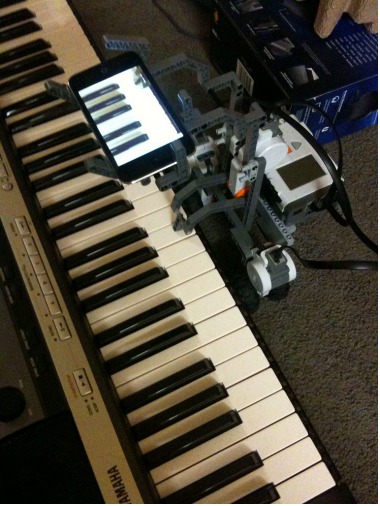 